Gemeentelijke Basisschool LOCHRISTI – BEERVELDE
     Lager                  	 Kleuter               	 	Lager + KleuterSchoolstraat 18          Koning Boudewijnlaan 8     	       Kloosterstraat 49080 LOCHRISTI        9080 LOCHRISTI                            9080 BEERVELDE	09 331 53 61  secretariaat@gbslochristi.be www.gbslochristi.be  09 355 53 80Ondergetekende …………………………………………………  vader, moeder, voogd van:Naam  leerling:……………………………………………………………………………………………Geboortedatum: ………………………………………………………………………………………………Geboorteplaats:………………………………………………………………………………………………----------------------------------------------------------------------------------------------------------------------------------Verklaart hierbij dat zijn/haar kind alleen is ingeschreven inGBS Lochristi          -              KLOOSTERSTRAAT 4              -           9080 BEERVELDEmet ingang van ………/…………/………………en verklaart in te stemmen met de inhoud en de bepalingen van het schoolreglement, ontvangen bij de inschrijving en tevens te lezen op de website van de school.(Het volstaat dat één van de ouders of voogd ondertekent. De school gaat ervan uit dat die ouder of voogd tekent met instemming van de andere. Indien dit niet zo is, dient u dit aan de school te melden.)	HandtekeningGeeft hierbij toestemming  om gericht beeldmateriaal van de leerling te maken (tijdens activiteiten binnen de schoolmuren, buitenschoolse activiteiten, gemaakt door externen zoals pers of schoolfotograaf) en te publiceren (in de schoolgebouwen, in de nieuwsbrief of schoolkrant, in ons afgeschermd leerlingenprogramma, op onze publieke website (www.gbslochristi.be) via Google Foto’s, op de klasblog, op onze facebook- en instagrampagina)
 ja
 neenGeeft hierbij toestemming om gegevens  (zoals adres, telefoonnummer)  mee te geven via een klaslijst met andere kinderen van de klas, en het telefoonnummer in de klas-whatsappgroep te gebruiken.
 ja
 neen	Dit alles in overeenstemming met de bestaande privacywetgeving in ons land en zolang dit beeldmateriaal niet voor commerciële of reclamedoeleinden zal gebruikt worden. Meer informatie over deze toestemmingen is te vinden op onze schoolwebsite, www.gbslochristi.be –> Informatie -> Privacy. 
		Handtekening en datumDe betaling van de maandelijkse  schoolrekening willen we regelen met□ overschrijving□ domiciliëring□ collectieve schuldenregeling bij OCMW of advocaat:…………………………………………………………………..DECREET GELIJKE ONDERWIJSKANSEN – INDICATORLEERLINGGelijke Onderwijskansen voerde in september 2002 een nieuw principe in: een geïntegreerd ondersteuningaanbod wil alle kinderen dezelfde optimale mogelijkheden bieden om te leren en zich te ontwikkelen. De maatregelen van dit decreet beogen uitsluiting, sociale scheiding en discriminatie tegen te gaan.Onderwijsniveau van de moeder: □ lager onderwijs  afgewerkt□ lager onderwijs niet afgewerkt□ lager secundair onderwijs afgewerkt (A3, A4, B3, leercontract, Syntra)□ hoger secundair onderwijs afgewerkt (ASO, TSO, KSO, BSO, A2,B2, HSTL)□ hoger onderwijs afgewerkt  (A1, B1, gegradueerde, licentiaat, bachelor, master, doctor)Is het kind buiten het eigen gezinsverband opgenomen? (bvb pleeggezin)□  ja                                 □ neenTrekkende bevolking? (binnenschippers, kermis, circus, …)□  ja                                 □ neenMeest gesproken spreektaal met:Moeder	Vader 	Broer/Zus		Vrienden□ Nederlands	□ Nederlands	□ Nederlands		□ Nederlands□ Frans	□ Frans	□ Frans		□ Frans□ Andere taal	□ Andere taal	□ Andere taal	□ Andere taal□ niet van toepassing	□ nvt	□ nvt		□ nvt

Indien thuistaal niet Nederlands: 	                   Woont u reeds meer dan 1 jaar in België?		                    handtekening	                   □  ja	                   □ neen				----------------------------------------------------------------------------------------------------------------------------------EXTRA ZORGAls school willen we langs deze weg navraag doen of uw zoon of dochter buiten de lesuren extra zorg op maat neemt. (logopedie, bijlessen, reva, …)Mijn kind volgt ……………………………………………………………………………………………… x per week ………………. minuten bij …………………………………………………………………………………………………………….
adres: ……………………………………………………………………………………………………... telefoon: ……………
----------------------------------------------------------------------------------------------------------------------------------
geboortedatum werd gestaafd met kopie van□ sis kaart / isi+ kaart□ kids – id
□ paspoort	
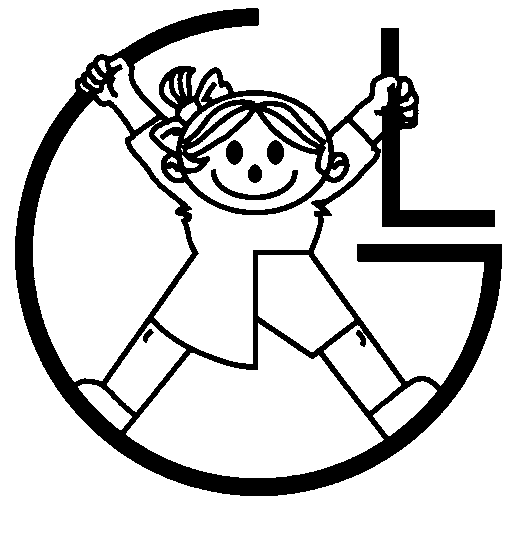 